OFERTA DO ZAPYTANIA OFERTOWEGO 60/SU/2016Przedmiot zamówienia:  Dostawa odzieży sportowej z logo.Imię i nazwisko (nazwa firmy) ....................................................…………………………………………………………………………………adres  .........................................................................................................................................................................................................................telefon i fax e-mail: ..................................................................................................................................................................................................Nr konta bankowego na które zostaną przelane środki za przedmiot zamówienia .......................................................................................................Próbki w/w produktów zostaną dostarczone do Zamawiającego przed terminem składania ofert w celu oceny oferty w kryterium – „Estetyka”Konkretne rozmiary i ich ilości zostaną podane wybranemu Wykonawcy. Zapoznałem się z warunkami określonymi w zapytaniu ofertowym i nie wnoszę do nich zastrzeżeń. Transport przedmiotu zamówienia nastąpi na koszt i ryzyko Wykonawcy.Przedmiot zamówienia musi być fabrycznie nowy z oryginalnymi metkami, bez wad fizycznych i prawnych.                                                                                    			 		…………………........................................                         					 podpis osoby uprawnionej                                                                                         Załącznik nr 1 do zapytaniaFORMULARZ OFERTYNA DOSTAWĘ ODZIEŻY SPORTOWEJ – DRESÓW, KOSZULEK, SPODENEK, BUTÓWNA POTRZEBY AWF  WARSZAWA                                                                                         Załącznik nr 1 do zapytaniaFORMULARZ OFERTYNA DOSTAWĘ ODZIEŻY SPORTOWEJ – DRESÓW, KOSZULEK, SPODENEK, BUTÓWNA POTRZEBY AWF  WARSZAWA                                                                                         Załącznik nr 1 do zapytaniaFORMULARZ OFERTYNA DOSTAWĘ ODZIEŻY SPORTOWEJ – DRESÓW, KOSZULEK, SPODENEK, BUTÓWNA POTRZEBY AWF  WARSZAWA                                                                                         Załącznik nr 1 do zapytaniaFORMULARZ OFERTYNA DOSTAWĘ ODZIEŻY SPORTOWEJ – DRESÓW, KOSZULEK, SPODENEK, BUTÓWNA POTRZEBY AWF  WARSZAWA                                                                                         Załącznik nr 1 do zapytaniaFORMULARZ OFERTYNA DOSTAWĘ ODZIEŻY SPORTOWEJ – DRESÓW, KOSZULEK, SPODENEK, BUTÓWNA POTRZEBY AWF  WARSZAWA                                                                                         Załącznik nr 1 do zapytaniaFORMULARZ OFERTYNA DOSTAWĘ ODZIEŻY SPORTOWEJ – DRESÓW, KOSZULEK, SPODENEK, BUTÓWNA POTRZEBY AWF  WARSZAWA                                                                                         Załącznik nr 1 do zapytaniaFORMULARZ OFERTYNA DOSTAWĘ ODZIEŻY SPORTOWEJ – DRESÓW, KOSZULEK, SPODENEK, BUTÓWNA POTRZEBY AWF  WARSZAWAL.pOpis przedmiotu zamówieniaOferowany przedmiot zamówieniamarka/nr katalogowy/ symbol, dokładny opis proponowanego produktuJ.m.   IlośćCenaJedn.bruttoWartość BruttoDres   męski  typu  adidas, model Essentials , PUMA, 4 F, NIKE    (lub równoważny)Równoważność pod względem: elastyczności, wyglądu wizualnego, przepuszczalności powietrza , jakości – wykończenia, rodzaju materiału, trwałości koloru, delikatności - czy nie drażni skóryw rozmiarach od S do 2XL, bluza - kolor granat, przednie kieszenie z zamkami; zamek na całej długości i niski stawiany kołnierz; elastyczne mankiety i dół, zdobienie na boku bluzyspodnie – kolor czarny, kieszenie w bocznych szwach; elastyczna talia ze sznurkiem do regulacji; elastyczne wykończenia nogawek, nogawki  ze zdobieniami na boku od strony zewnętrznej materiał oddychający odprowadza pot z powierzchni skórytrykot, 100% poliesterna bluzie logo AWF WARSZAWA  z prawej strony z przodu na wysokości piersi (wzór poz. 9) 
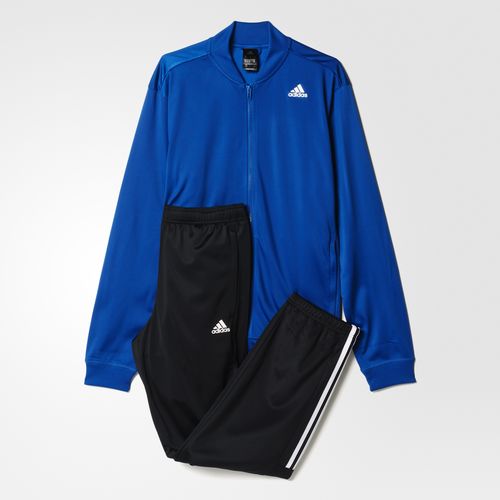 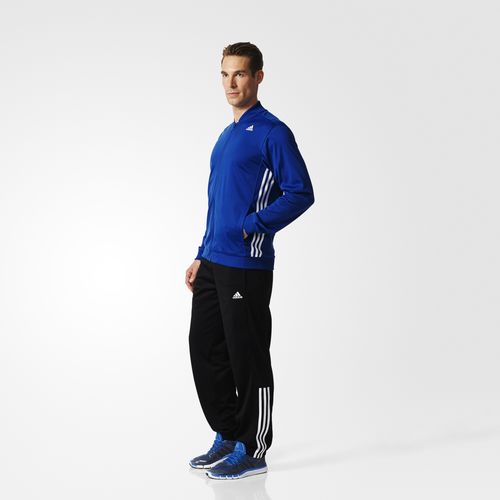 Szt.    452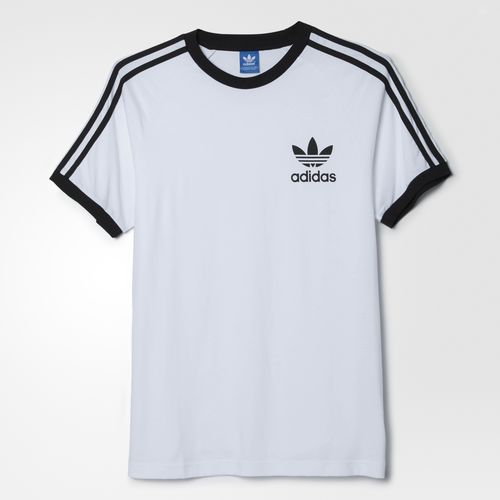 Koszulka męska typu adidas model California ,PUMA, 4 F, NIKE  ( lub  równoważna)Równoważność pod względem: przepuszczalności powietrza, rozciągliwości, wyglądu wizualnego, wykończenia – precyzja wykonaniaZaokrąglony dekoltRaglanowe rękawyLogo AWF WARSZAWA na piersi po lewejBiała  ze zdobieniami na rękawach Dzianina, 100% bawełnaW rozmiarach od S do 2XLszt   453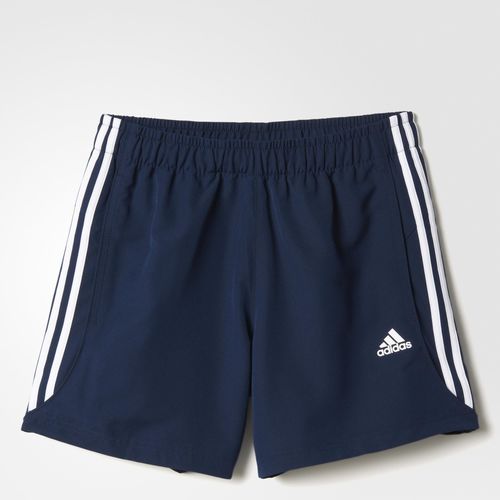 Spodenki męskie typu adidas,     model   ESSENTIALS 3 Stripes Chelsae ,PUMA, 4 F,  NIKE   ( lub równoważne)Równoważność pod względem: wyglądu wizualnego, wykończenia – precyzja wykonania, materiału, przepuszczalności powietrza, trwałości koloruMateriał oddychający odprowadza pot od twojego ciała Kieszenie w bocznych szwachElastyczna talia ze sznurkiem do regulacjiNogawki ze zdobieniami na zewnątrz nogawkiTkanina o gładkim splocie, 100% poliesterGranatoweW rozmiarach od S do 2 XLszt  454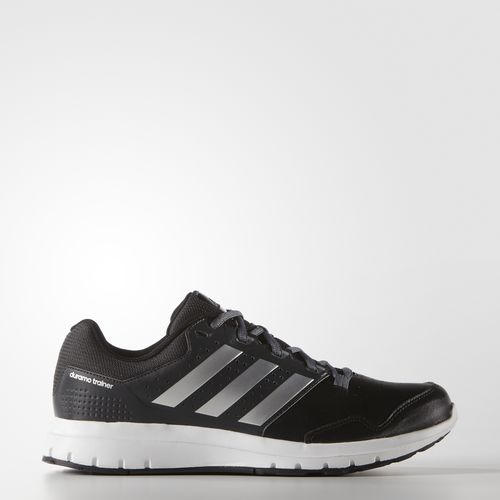 Buty męskie typu adidas, model Duramo Trainer  ,PUMA, 4 F,  NIKE  ( lub równoważne)Równoważność pod względem:  giętkość buta, wytrzymałość, przepuszczalności powietrza, wykończenia – precyzja wykonania.W rozmiarach  6 - 13Czarne, biała podeszwaSystem ADIPRENE®+ lub równoważny w przedniej części podeszwy pozwala zachować szybkość i sprężystość, sznurowaneSyntetyczna cholewkapar   455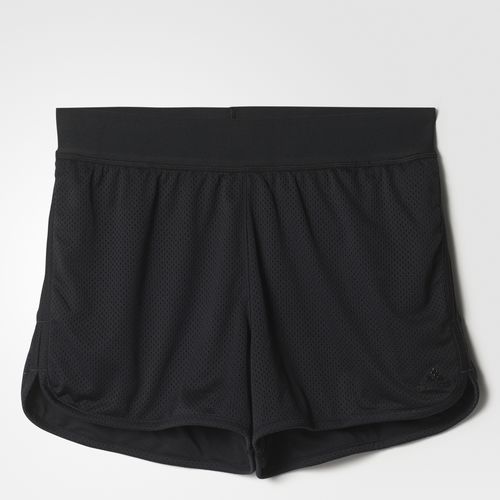 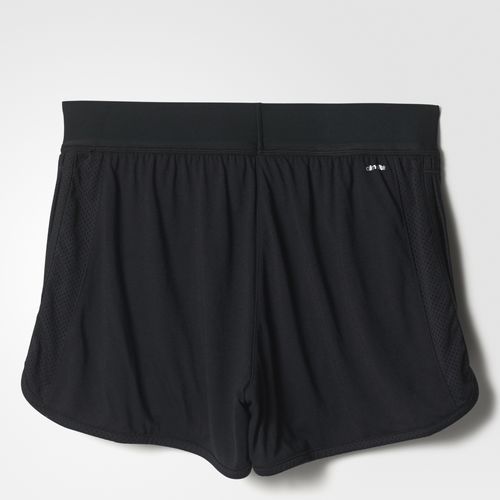 Szorty ( spodenki ) damskie typu adidas, model MESH. PUMA, 4 F, NIKE (lub równoważne) Równoważność pod względem: wyglądu wizualnego, wykończenia – precyzja wykonania, materiału, przepuszczalności powietrza, trwałości koloru           szorty są uszyte z siatkowej, zaawansowanej technologicznie tkaniny trzymającej pot i nadmiar ciepła z dala od Twojej skóry. Materiał oddychający odprowadza pot z powierzchni skóry Kolor: granatRozmiar od S do XLszt286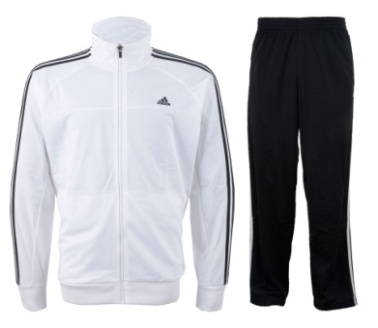 Dres  damski  typu adidas, model Essentials 3 Stripes Tracksuit , PUMA, 4 F, NIKE (lub równoważny)Równoważność pod względem: elastyczności, wyglądu wizualnego ,przepuszczalności powietrza , jakościowym – wykończenie precyzja wykonania,, rodzaju materiału,  trwałości koloru, delikatności - czy nie drażni skóryw rozmiarach od S do XL,materiał 100% poliester, french terybluza biała na stójce, naszyte zdobienia  na zewnętrznej stronie  rękawaspodnie proste, czarne, w pasie ściągane, po bokach zdobieniana bluzie logo AWF WARSZAWAz prawej strony z przodu na wysokości piersi                  (wzór poz. 9)   szt   287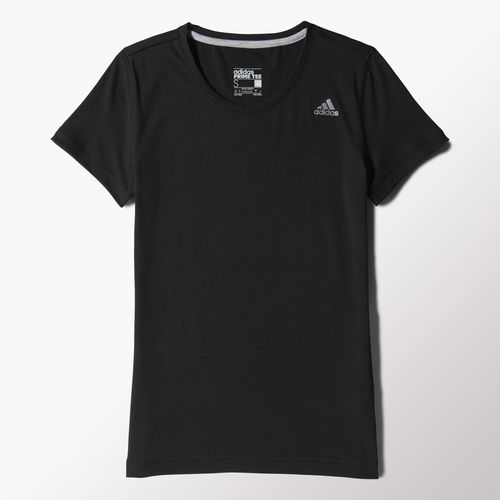 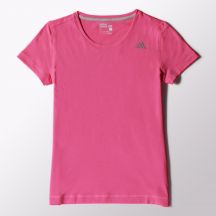 Koszulka damska typu adidas model  Infinite Series Drydye Prime, PUMA, 4 F, NIKE  ( lub równoważna)Równoważność pod względem: przepuszczalności powietrza, rozciągliwości, wyglądu wizualnego, trwałości koloru  w rozmiarach od S do XL,waga do 170 gram,czarna/różowa/koralowa z  zdobienia na rękawkach,Logo AWF Warszawa  z przodu z lewej strony na wysokości piersi,materiał, poliester 95%, elastyna 5%  szt  28 8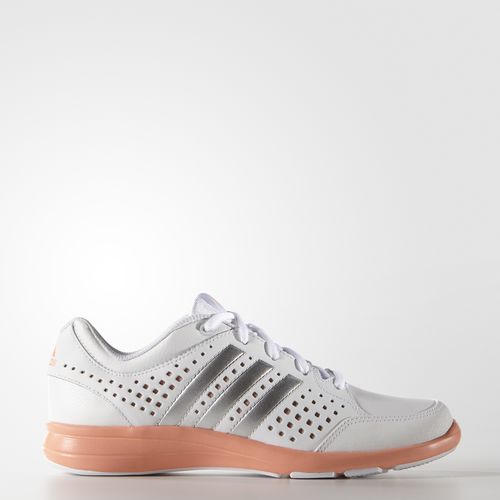 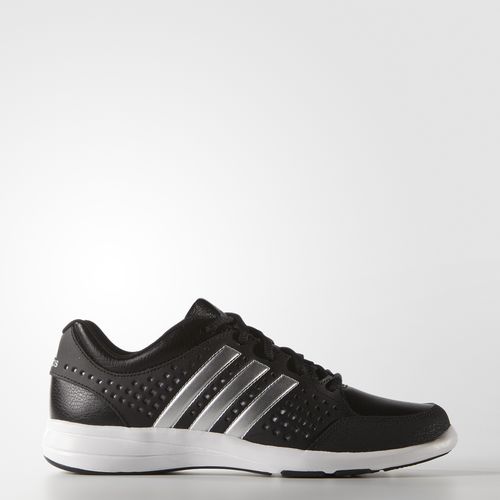 Buty damskie  typu adidas model  Arianna III , PUMA, 4 F, NIKE ( lub równoważne)Równoważność pod względem:  giętkość buta, wytrzymałości, przepuszczalności powietrza.w rozmiarach 5 – 10,tekstylny/syntetyk,białe lub czarne  sznurówki w zależności od koloru butów,podeszwa lekka, adiprene lub równoważnawyposażone w technologię EVA, Non-Marking lub równoważnejpar  289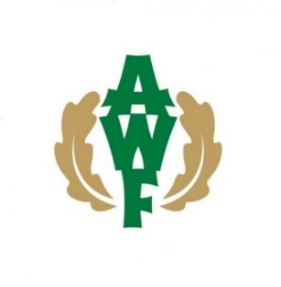  Logo AWFLogo Uczelni stanowią stylizowane litery AWF ustawione pionowo w kolorze zielonym, w otoczeniu dwóch liści dębu w kolorze złotym,wymiary:wysokość: 5,5 cmszerokość: 5 cmkolor liści – złotylitery „AWF” – zielone napis WARSZAWA pod  LOGIEM  AWF – kolor zamawiający poda przed realizacją umowy w zależności od koloru stroju.